1. Задание 1 № 5Выразительно прочитайте текст вслух.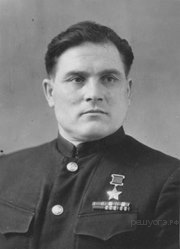 Война застала его под Минском. Уже 23 июня Михаил Девятаев участвовал в воздушном бою. 24 июня он сбил вражеский самолет. А еще через день сам попал под огонь «Мессершмитта» и выпрыгнул с парашютом из горящего «ишака» (истребителя «И-16»). Не прояви он находчивость, война и жизнь окончились бы для него в этом бою под Минском — «Мессершмитт» развернулся расстрелять летчика. Михаил стянул стропы и быстро понесся к земле. В ста метрах он дал парашюту раскрыться и спасся. Потом он еще не один раз покидал горящие самолеты. К лету 44-го года он сбил девять вражеских самолетов. Пять раз сбивали его. У него были прострелены рука и нога. К 1944 году летчик Девятаев был награжден тремя боевыми орденами. Но в историю Великой Отечественной войны своё имя Михаил Девятаев навечно вписал, совершив побег из немецкого плена на вражеском самолёте. Двухмоторный тяжёлый бомбардировщик взлетел на глазах у изумлённых немцев на секретной базе Пенемюнде. Через два часа приземлился на вспаханном поле за линией фронта. Подбежавшие к самолёту солдаты увидели десять скелетов в полосатой одежде, бежавших из плена. В 1957 году история этого дерзкого, почти фантастического побега стала достоянием больших газет. Главное ее лицо — летчик Михаил Петрович Девятаев был удостоен звания Героя Советского Союза.(197 слов)2. Задание 2 № 6Перескажите прочитанный Вами текст, включив в пересказ слова Михаила Черпанова:«Итак, весь мир более полвека восхищается побегом М. Девятаева, так и не поняв главного – узник острова Узедом по сути дела выбил из рук бесноватого фюрера последнюю его надежду – ракету ФАУ-2 и способствовал тому, чтобы она оказалась в распоряжении советских ракетостроителей под руководством С. П. Королёва.Другими словами, побег Девятаева во многом способствовал прекращению Второй Мировой войны и создал условия для предотвращения Третьей.»3. Задание 3 № 101Выберите одну из предложенных тем беседы.1) Концерт-поздравление (на основе описания фотографии).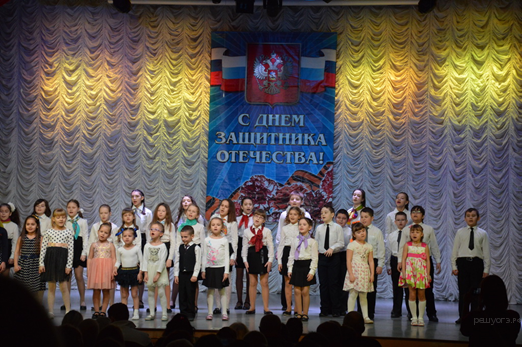 Не забудьте описать:1. когда, в честь какого праздника происходит событие, изображённое на фотографии; 2. людей на фотографии;3. как автору фотографии удалось передать эмоционально приподнятое ощущение праздника2) Расскажите о том, что Вы любите делать вместе со своими друзьями. Дружба (повествование на основе жизненного опыта).Не забудьте рассказать: 1. кто Ваш друг;2. давно ли Вы дружите;3. что вас объединяет;4. какие дела вы любите делать вместе и почему.3) Почему нужно беречь природу?Не забудьте дать ответы на вопросы: 1. Что такое экология?2. Почему экологические проблемы с каждым днём становятся всё более актуальными?3. Каковы проблемы экологии Вашего региона?Ваше высказывание должно занимать не более 3 минут.4. Задание 4 № 102Во время беседы Вам будут заданы вопросы по выбранной Вами теме беседы. Пожалуйста, давайте полные ответы на вопросы, заданные собеседником-экзаменатором.1) Опишите фотографию.1. Почему День защитника Отечества является одним из почитаемых праздников в нашей стране?2. Как в Вашей школе принято поздравлять пап с Днём защитника Отечества?3. Какую идею для школьного концерта к этому празднику Вы могли бы предложить? 2) Дружба.1. Много ли у Вас друзей?2. Любого ли человека можно назвать другом?3. Как Вы понимаете смысл пословицы: «Друзья познаются в беде»? 4. Бывали ли в Вашей жизни ситуации, к которым эта пословица может быть применима?3) Почему нужно беречь природу?1. Какие шаги ежедневно мы можем предпринимать, чтобы вносить свой вклад в решение проблем природосбережения?2. Как Вы понимаете смысл пословицы: «Не руби сук, на котором сидишь»?3. Как эта пословица может быть применима к экологической проблеме